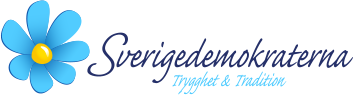 Förslag på valberedning för SD Södra Dalarna Ann-Cathrin LöfvenhamnPeter SigurbjörnssonJohan HenrikssonFörslag på revisorer för SD Södra DalarnaKaj LöfvenhamnBenny RosengrenFörslag på revisor suppleant Anna Hagwall